26 февраля 2017 года          Площадь РДК «Молодость»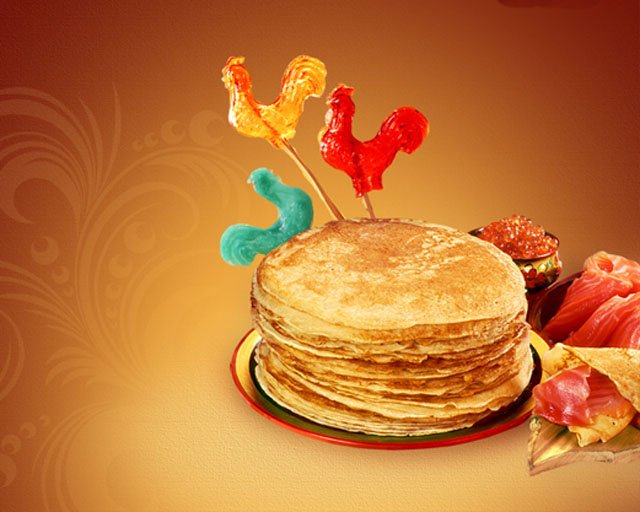 Приглашаем всех 	                                                            «ШИРОКАЯ                                                                               на народное гуляние                                                                                    МАСЛЕНИЦА»                                                              Для Вас : конкурс блинов.Игры, забавы, конкурсы, скоморошьи потехи, песни, пляски, призы, подарки, сжигание чучела и смех.ЖДЕМ ВАС ВСЕХ!                    Начало в 13.00 ч.